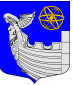 Местная администрациямуниципального образованиямуниципальный округ № 7 ПОСТАНОВЛЕНИЕ28 сентября 2023 года                                                                                             №62-П-ЭО внесении изменений в постановление местной администрации муниципального образованиямуниципальный округ №7 от 17.12.2019 №93-П-Э «Об утверждении Положения о порядке реализации вопроса местного значения «участие в реализации мер по профилактикедорожно-транспортного травматизма на территории муниципального образованиямуниципальный округ №7, включая размещение, содержание и ремонт искусственных неровностейна внутриквартальных проездах»В соответствии подпунктом 27 пункта 1 статьи 10 Закона Санкт-Петербурга от 23.09.2009 №420-79 «Об организации местного самоуправления в Санкт-Петербурге», Уставом муниципального образования муниципальный округ №7, местная администрация муниципального образования муниципальный округ №7 ПОСТАНОВЛЯЕТ:Внести изменения в постановление местной администрации муниципального образования муниципальный округ №7 от 17.12.2019 №93-П-Э «Об утверждении Положения о порядке реализации вопроса местного значения «участие в реализации мер по профилактике дорожно-транспортного травматизма на территории муниципального образования муниципальный округ №7, включая размещение, содержание и ремонт искусственных неровностей на внутриквартальных проездах» (далее – Постановление), изложив приложение №1 к данному постановлению в новой редакции, согласно приложению  №1 к настоящему постановлению. Опубликовать настоящее постановление в официальном издании - «Бюллетень муниципального округа № 7».Настоящее постановление вступает в силу в день, следующий за днем его официального опубликования.И.о. главы местной администрациимуниципального образования муниципальный округ №7 						   	                Е.В. КлимоваПриложение №1к Постановлению местной администрациимуниципального образования муниципальный округ №7от 28 сентября 2023 года №62-П-ЭПОЛОЖЕНИЕо реализации вопроса местного значения «участие в реализации мер по профилактике дорожно-транспортного травматизма на территории муниципального образования муниципальный округ №7, включая размещение, содержание и ремонт искусственных неровностей на внутриквартальных проездах»1. Настоящее положение в соответствии с действующим законодательством разработано в целях реализации вопроса местного значения «участие в реализации мер по профилактике дорожно-транспортного травматизма на территории муниципального образования, включая размещение, содержание и ремонт искусственных неровностей на внутриквартальных проездах» (далее - вопрос местного значения).2. Реализация вопроса местного значения осуществляется в соответствии с действующим законодательством Российской Федерации, настоящим положением и принимаемой в соответствии с ними муниципальной программой (подпрограммой) (далее - Программа). 3. Программа разрабатывается и принимается местной администрацией муниципального образования муниципальный округ №7 (далее – местная администрация) на основании предложений органов местного самоуправления муниципального образования муниципальный округ №7, предложений граждан и их объединений, поступивших в местную администрацию. 4. Реализация мероприятий, предусмотренных Программой, осуществляется местной администрацией и Муниципальным казенным учреждением «Социальный центр «Радуга».5. Финансирование мероприятий Программы осуществляется за счет средств бюджета муниципального образования муниципальный округ №7.  6. Контроль за соблюдением настоящего Положения осуществляется в соответствии с действующим законодательством.